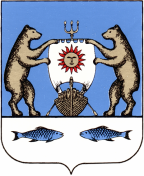 Российская Федерация                                                 Новгородская область Новгородский районАдминистрация Савинского сельского поселенияРАСПОРЯЖЕНИЕот 28.12.2017  №351-рг д.СавиноО создании общественной комиссии по обеспечению реализации приоритетного проекта «Формирование современной городской среды» на территории  Савинского сельского поселения и утверждении Положения об общественной комиссииВ соответствии с постановлением Правительства Российской Федерации от 10 февраля 2017 года № 169 «Об утверждении Правил предоставления и распределения субсидий из федерального бюджета бюджетам субъектов Российской Федерации на поддержку государственных программ субъектов Российской Федерации и муниципальных программ «Формирования современной городской среды», Федеральным законом от 06.10.2003 №131-ФЗ «Об общих принципах организации местного самоуправления в Российской Федерации», Уставом Савинского сельского поселения, в целях осуществления участия заинтересованных лиц в процессе принятия решений и реализации проектов благоустройства дворовых территорий и муниципальных территорий общего пользования в рамках реализации программы «Формирование современной городской среды на территории Савинского сельского поселения на 2018-2022 годы», Создать Общественную комиссию по обеспечению реализации приоритетного проекта «Формирование современной городской среды» на территории Савинского сельского поселения (далее – Общественная комиссия) Утвердить состав Общественной комиссии (Приложение № 1 к настоящему распоряжению). Утвердить Положение об Общественной комиссии по обеспечению реализации приоритетного проекта «Формирование современной городской среды» на территории Савинского сельского поселения (Приложение № 2 к настоящему распоряжению).Контроль за исполнением настоящего распоряжения оставляю за собой.Глава сельского поселения	А.В.СысоевПриложение №1 к распоряжению Администрации Савинского сельского поселения от 28.12.2017 №351-ргСОСТАВОбщественной комиссииПриложение №2 к распоряжению Администрации Савинского сельского поселения от 28.12.2017 №351-ргПоложениеоб Общественной комиссии по обеспечению реализацииприоритетного проекта «Формирование современной городской среды»на территории Савинского сельского поселения1.Общественная комиссия по обеспечению реализации приоритетного проекта «Формирование современной городской среды» на территории Савинского сельского поселения (далее – Общественная комиссия) является коллегиальным органом, созданным во исполнение постановления Правительства Российской Федерации  от 10 февраля 2017 года № 169 «Об утверждении Правил предоставления и распределения субсидий из федерального бюджета бюджетам субъектов Российской Федерации на поддержку государственных программ субъектов Российской Федерации и муниципальных программ формирования современной городской среды» в целях осуществления контроля и координации деятельности в рамках реализации приоритетного проекта «Формирование современной городской среды» на территории Савинского сельского поселения.2.Общественная комиссия в своей деятельности руководствуется Конституцией Российской Федерации, федеральными законами, указами и распоряжениями Президента Российской Федерации, постановлениями и распоряжениями Правительства Российской Федерации, правовыми актами Новгородской области, Уставом Савинского сельского поселения, а также настоящим Положением.3.Общественная комиссия создается в целях:а) осуществления контроля за реализацией приоритетного проекта «Формирование современной городской среды» (далее – Приоритетный проект) и рассмотрения любого рода вопросов, возникающих в связи с его реализацией;б) осуществления контроля и координации исполнения муниципальным образованием обязательств, в соответствии с постановлением Правительства Российской Федерации от 10 февраля 2017 года № 169 «Об утверждении Правил предоставления и распределения субсидий из федерального бюджета бюджетам субъектов Российской Федерации на поддержку государственных программ субъектов Российской Федерации и муниципальных программ формирования современной городской среды»;в) иных целей – по усмотрению муниципального образования.4.Руководство деятельностью Общественной комиссии осуществляет высшее должностное лицо Савинского сельского поселения, а в его отсутствие заместитель председателя.5. Общественная комиссия формируется из представителей Администрации Савинского сельского поселения, Совета депутатов Савинского сельского поселения, представителей политических партий и движений, а также общественных организаций и разработчика муниципальной программы в составе не менее 5 человек.Общественная комиссия осуществляет свою деятельность в соответствии с настоящим распоряжением.Организация подготовки и проведения заседания общественной комиссии осуществляет секретарь.6. Заседание Общественной комиссии правомочно, если на заседании присутствует более 50 процентов от общего числа ее членов. Каждый член Комиссии имеет 1 голос. Члены общественной комиссии участвуют в заседаниях лично.7. Решения Общественной комиссии принимаются простым большинством голосов членов общественной комиссии, принявших участие в ее заседании. При равенстве голосов голос председателя Комиссии является решающим.Решения общественной комиссии оформляются протоколом в день их принятия, который подписывают члены общественной комиссии, принявшие участие в заседании. Не допускается заполнение протокола карандашом и внесение в него исправлений. Протокол заседания ведет секретарь общественной комиссии. Указанный протокол составляется в 2 экземплярах, один из которых остается в общественной комиссии.Протоколы общественной комиссии подлежат размещению на официальном сайте Савинского сельского поселения в течение трех дней со дня подписания и утверждения протокола.8. Для достижения цели, указанной в п.3 настоящего распоряжения, общественная комиссия осуществляет следующие функции:1) контроль за соблюдением сроков и порядка проведения общественного обсуждения, в том числе направление для размещения на официальном сайте Савинского сельского  поселения: - информации о результатах проведения опроса граждан по отбору дизайн-проекта программы, в том числе с учетом предложений заинтересованных лиц по дополнению адресного перечня дворовых территорий и адресного перечня муниципальных территорий общего пользования, на которых предлагается благоустройство;- утвержденного нормативного правового акта Савинского сельского  поселения, регламентирующего условия и критерии отбора предложений заинтересованных лиц о включении дворовой территории многоквартирного дома и адресного перечня муниципальных территорий общего пользования в программу;- информации о сроке приема и рассмотрения заявок на включение в адресный перечень дворовых территорий проекта программы;- информации о результатах оценки заявок (ранжировании) для включения в адресный перечень дворовых территорий проекта программы;- информации о формировании адресного перечня дворовых территорий и адресного перечня муниципальных территорий общего пользования по итогам общественного обсуждения и оценки заявок (ранжировании);- утвержденной программы;2) прием, рассмотрение и оценку заявок заинтересованных лиц на включение в адресный перечень дворовых территорий проекта программы, в соответствии с порядком, утвержденным нормативным правовым актом Савинского сельского поселения;3) контроль за реализацией муниципальной программы.9.	Организационное, финансовое и техническое обеспечение деятельности общественной комиссии осуществляется Администрацией Савинского сельского  поселения.Сысоев Андрей ВладиславовичГлава сельского поселения, председатель комиссииПрокофьева Валентина ВикторовнаЗаместитель Главы Администрации, заместитель председателяТихомирова Татьяна НиколаевнаВедущий специалист Администрации Савинского сельского поселения, секретарь комиссииКалитова Наталья ВикторовнаДепутат Совета депутатов Савинского сельского поселения, член комиссииМусатов Станислав ОлеговичЧлен партии «ЕДИНАЯ РОССИЯ», представитель жителей, проживающих на территории Савинского сельского поселения, член комиссииПрокофьева Лидия ПавловнаЧлен партии «ЕДИНАЯ РОССИЯ», представитель жителей, проживающих на территории Савинского сельского поселения, член комиссии